                                          Конкурс понимание устного текстаDuree: 30 minutes environ                                                                                         Note sur 25QuestionsTexte1 La langue francaise dans le monde1-5. Cochez   VRAI    ou    FAUX 				 		                    5 pointsRépondez aux questions en cochant la réponse exacte ou en écrivant l’information demandée6. Dans combien de pays peut-on entendre parler français?			           1 point7. D’après ce texte, citez les pays dans lesquels on parle français.                                     5 points (Pour chaque pays mentionné  1 point)8. L’anglais, est-il considéré au même titre que le français?                		           1 point9. D’après ce texte, dans quelles organisations le français, est-il considéré comme langue officielle et comme langue de travail?	                              	                                  2 points	1)____________________________________	2)____________________________________						Texte 2 La pollution marine10. Nommez le nom du commandant ayant réalisé l’opération “Med-poll”.                       1 point11. Que signifie l’abbréviation “Med-poll”?                                                                       1 point12. Citez la première cause de la pollution des fonds marins d’après le texte.  												 1 point13. Que comprenez-vous sous le terme “l’inconscience générale”?                                     1 point14. Citez deux exemples de constructions faites par l’homme qui détruisent                     2 pointsles fonds marins.						                                                                                                                                            (1 point pour chaque exemple)	15. Qu’est-ce que le commandant sous-entend par le terme “destruction méchanique directe”?			                                                                                                                     1 point qui le commandant, apporte-t-il son aide?                                                                 1 point17. Quel est l’objectif du combat de l’quipe “Med-poll”?		                                   1 point					Конкурс понимания устного текста (аудирование)Идентификационный номер участникаЛИСТ ОТВЕТОВУважаемый участник олимпиады!Задания и ответы олимпиады будут опубликованы на сайте ГБУ ДО КК «Центр развития одаренности» (www.cdodd.ru) в день проведения олимпиады в 15.00 в разделе «Методическая копилка/Олимпиадные задания муниципального этапа ВОШ».Уточните у организаторов, где и когда будут опубликованы результаты проверки олимпиадных работ.В случае несогласия с выставленными баллами вы можете подать апелляцию, предварительно просмотрев Вашу оцененную работу, обратившись в муниципальный орган управления образованием. Там же Вы можете получить подробную информацию о месте и времени проведения просмотра олимпиадных работ и апелляции.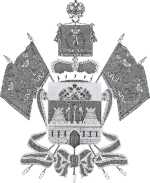 МИНИСТЕРСТВО ОБРАЗОВАНИЯ, НАУКИ И МОЛОДЕЖНОЙ ПОЛИТИКИ КРАСНОДАРСКОГО КРАЯГосударственное бюджетное учреждениедополнительного образованияКраснодарского края «Центр  развития одаренности»350000 г. Краснодар, ул. Красная, 76тел. (861) 259-79-40е-mail: cro.krd@mail.ruВсероссийская олимпиада школьников по французскому языку2018-2019 учебный годМуниципальный этап9-11 классы, заданияПредседатель предметно-методической комиссии: Грушевская Т.М., д.ф.н., профессорReformulationVRAIFAUX1. L’origine de la langue française vient de l’Empire Romain2. L’Afrique et le Canada sont également des sources de la langue française3. Le français est parlé dans une centaine de pays4. Dans seulement 3 continents on peut entendre parler français5. Le français est considéré comme une langue officielle dans le mondeVRAIFAUX12345671)2)3)4)5)1)2)3)4)5)1)2)3)4)5)891)2)1)2)1)2)10111213141)2)1)2)1)2)151617